Beginning Steps to Culturally Responsive Music Teacher for the Novice Music EducatorDr. Erin ZaffiniLongy School of MusicWhat’s in/What’s Out: Uncovering Hidden Curricula Weekly Collaborative Guided Reflection Log*To be shared and worked on collaboratively by mentors and menteesKnowing my students:Mentor:Mentee:Knowing myself (my positionality):Mentor:Mentee:Learning about other cultures:Mentor:Mentee:Understanding my school culture:Mentor:Mentee:Community connections:Mentor:Mentee:Creating a safe and supportive environment:Mentor:Mentee:Challenging the way I was taught (hidden curriculum):Mentor:Mentee:Creating a student-centered (responsive curriculum):Mentor:Mentee:Beginning Teacher Culturally Responsive Progress: September to JuneKnowing my students (viewing students through assets-based lens)                                 Learning about culturesConnecting to communityChallenging the way I was taught (hidden curriculum)Knowing myself (my positionality)Student-centered (responsive) curriculumCreating a safe and supportive classroom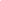 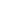 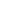 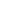 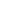 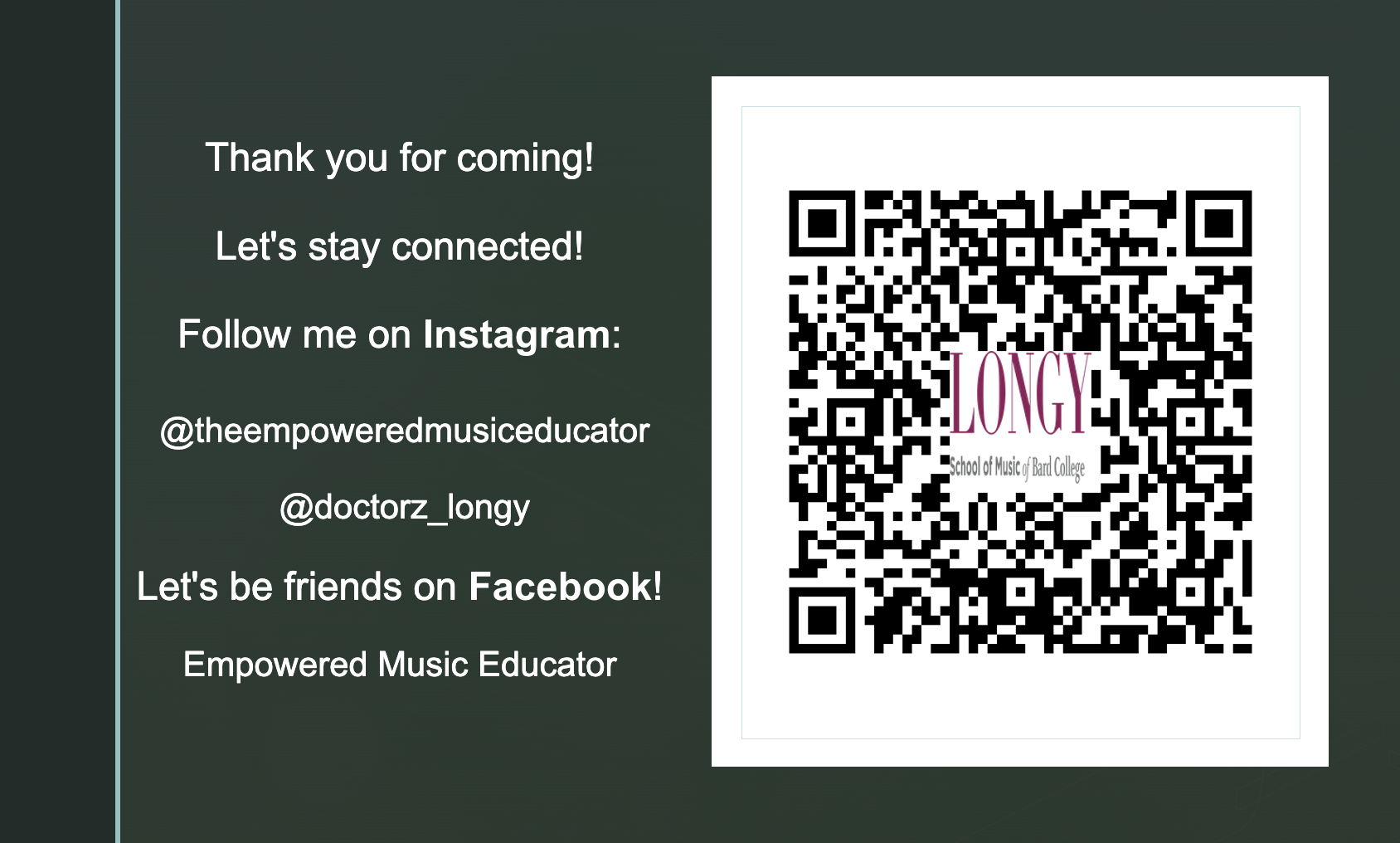 What’s inWhat’s outEnsemble offeringsMusic literacyMusic notationRepertoire selectionMusic historyComposersMusical genresMusic technologyGeneral music education methods/approachesMusic theory classes - repertoire selectionMusical formMusic compositionClassroom instrumentsClassroom decorationsStudent voice and choiceMusical theater/dramaClassroom routines and managementStudent assessments